Каникулы в пришкольном лагере «Ромашка»на базе МБОУ СОШ с. Б. Самовецс 26  по 30 марта 2018 года      Каникулы – это не только  время отдыха, игр и  развлечений, а так же  восполнения израсходованных сил, восстановления здоровья детей.   Перед большинством родителей встает вопрос о том, каким образом организовать  отдых своих детей в каникулярное время. На сегодняшний день наиболее удобный, дешевый и для многих единственный выход из положения – это   пришкольный лагерь дневного пребывания детей при общеобразовательной школе, где ребенок не отрывается от семьи, находится под присмотром педагогов, своевременно накормлен, занят интересными делами, вечером и в выходные дни ребенок дома, в кругу семьи. Родители спокойно отправляют детей в лагерь к 8.00,  где они  с пользой для своего здоровья проводят   время, а сами идут на работу.   На базе МБОУ МОШ с. Б. Самовец ежегодно  в осенние, весенние и летние каникулы работает пришкольный  оздоровительный лагерь «Ромашка». Здесь отдыхает целая сотня    ребятишек  с 1 по 9 класс.               Программа дневного пребывания учащихся в лагере насыщена разными спортивно-оздоровительными, развивающими мероприятиями, которые способствуют активному отдыху воспитанников, а главное, формируют в них потребность к здоровому образу жизни. Ребята принимают активное участие в проведении игровых программ, соревнований, концертов, участвуют в больших общелагерных праздниках.     В нашем лагере на весенних каникулах, в рамках программы «Здоровый регион», прошли интересные  мероприятия:  веселые старты «Необычные забеги», соревнования по волейболу, пионерболу, настольному теннису, музыкальные состязания «Кто кого перетанцует!», флеш -мобы «Спорт - молодость – здоровье!»,  подвижные игры на свежем воздухе. А начинали и заканчивали день в лагере получасовой танцевальной разминкой для поднятия настроения и тренировки тела.   Вкусный обед приятно удивлял    обилием овощей, фруктов и соков. Так, что  каждый день в лагере можно назвать единым  Днем здоровья!   Начальник лагеря   ______________ В.Н. Терехова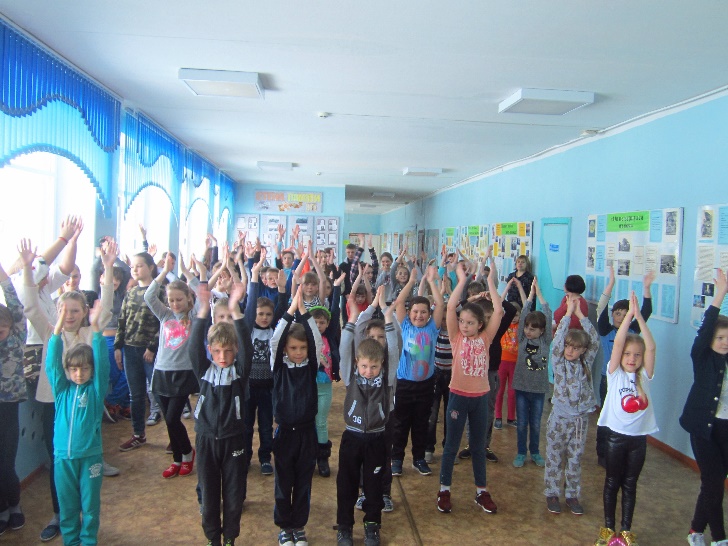 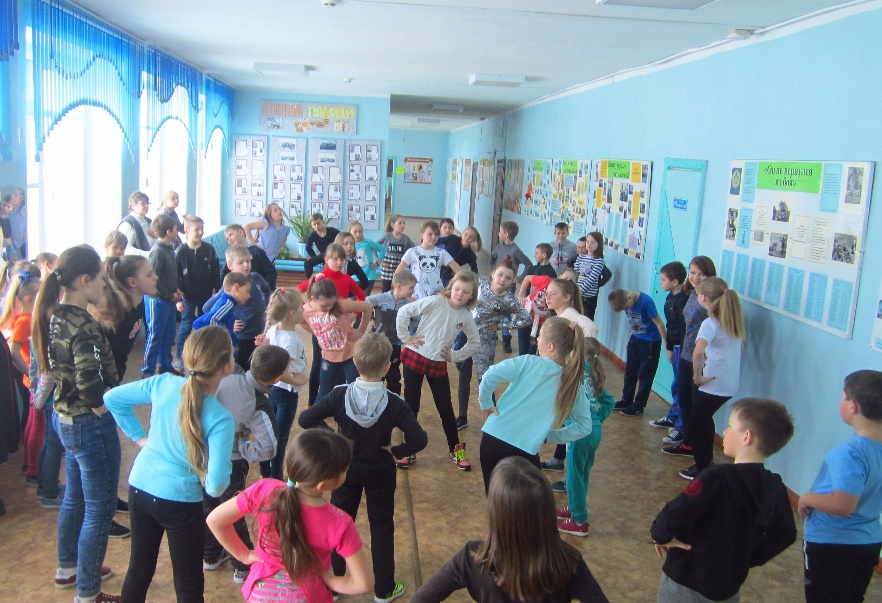 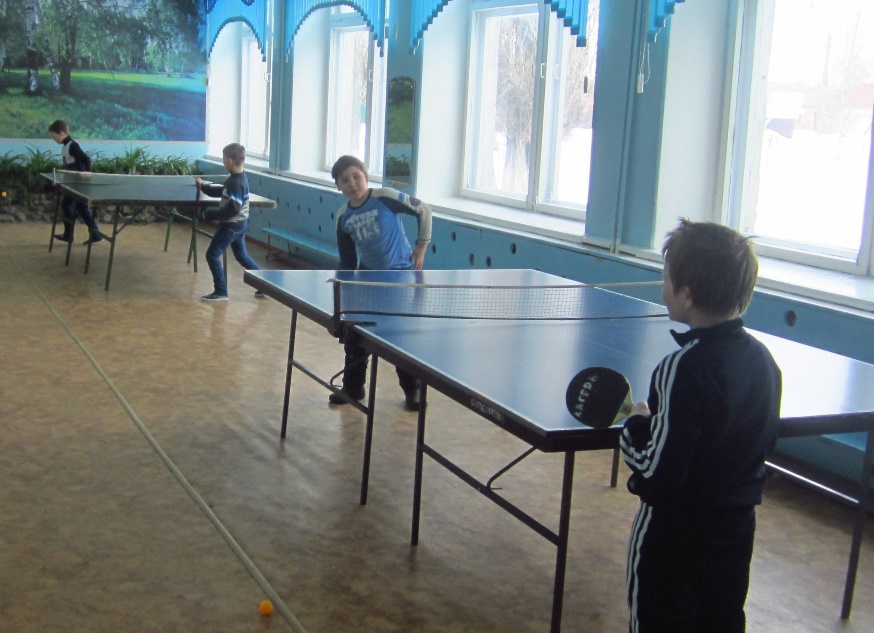 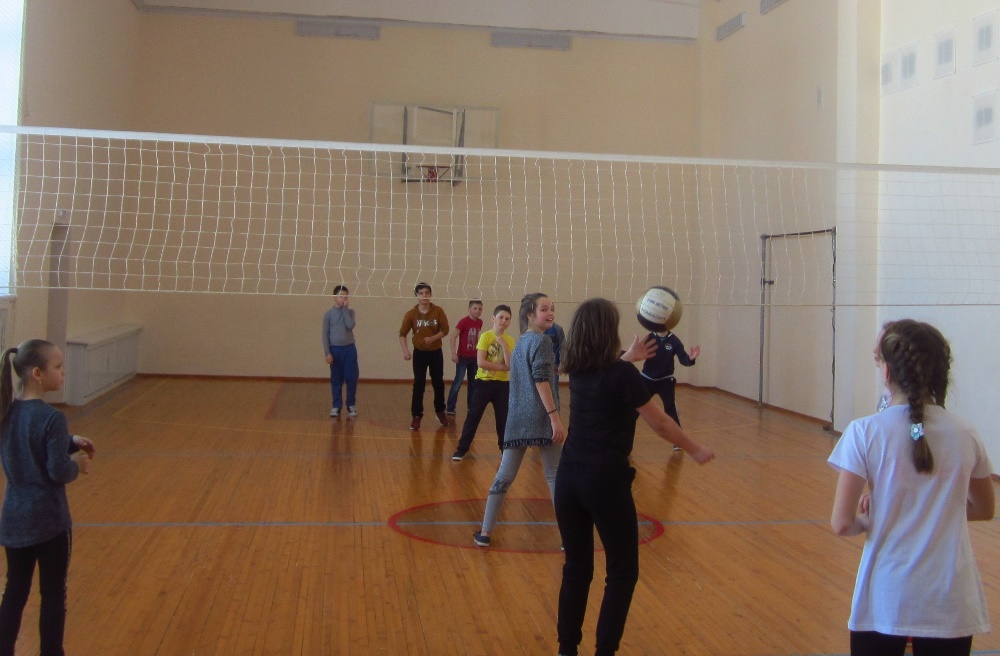 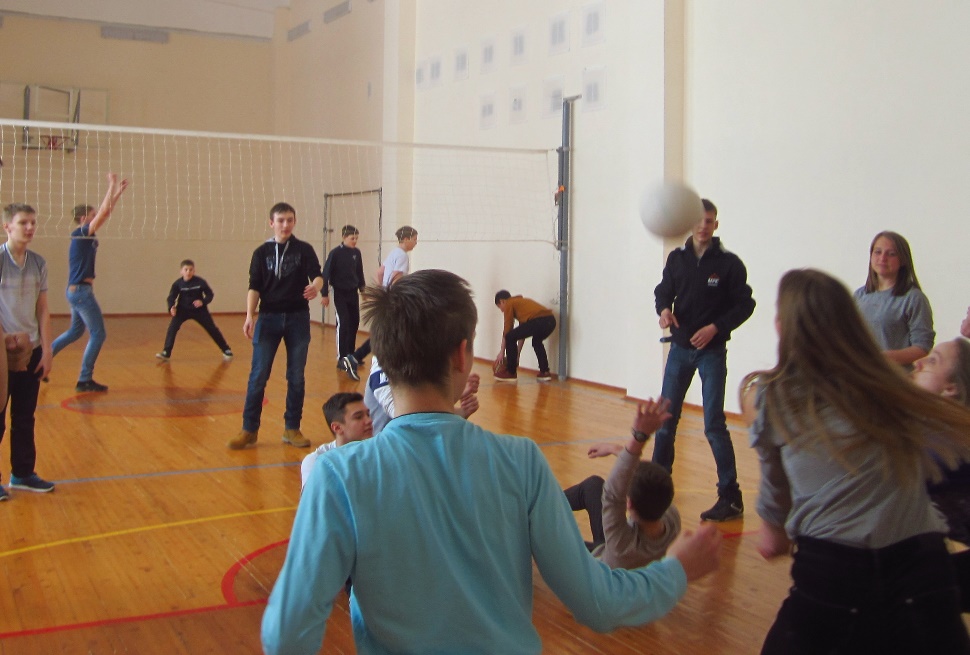 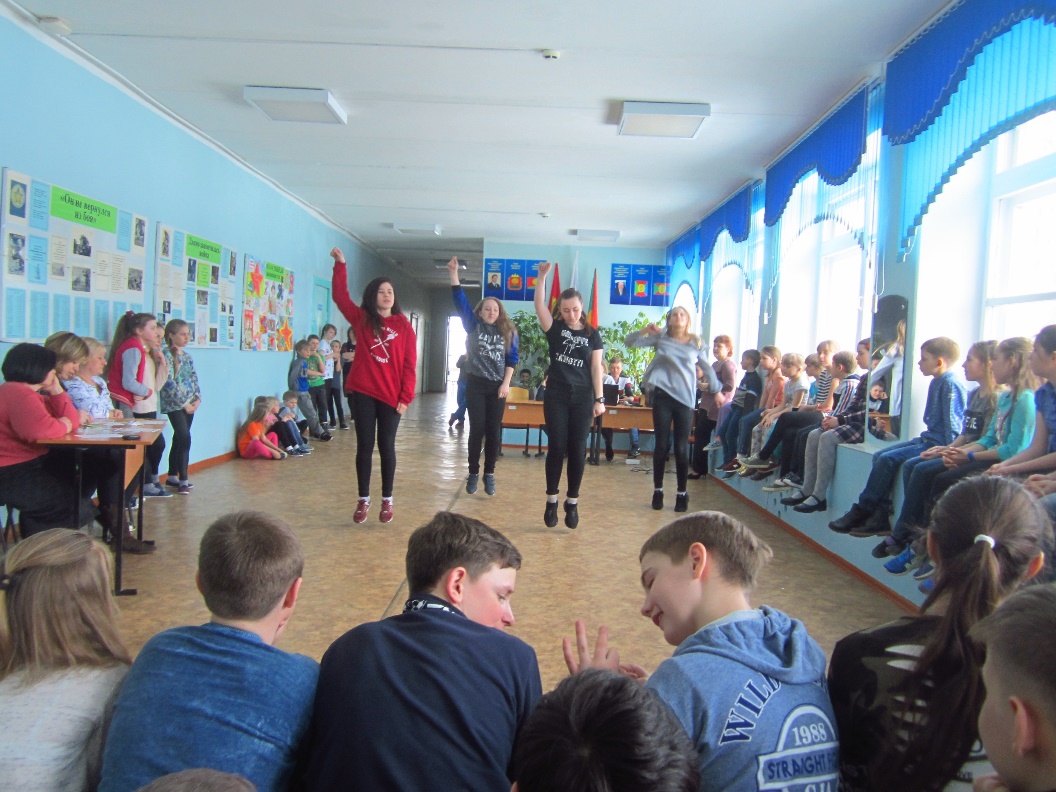 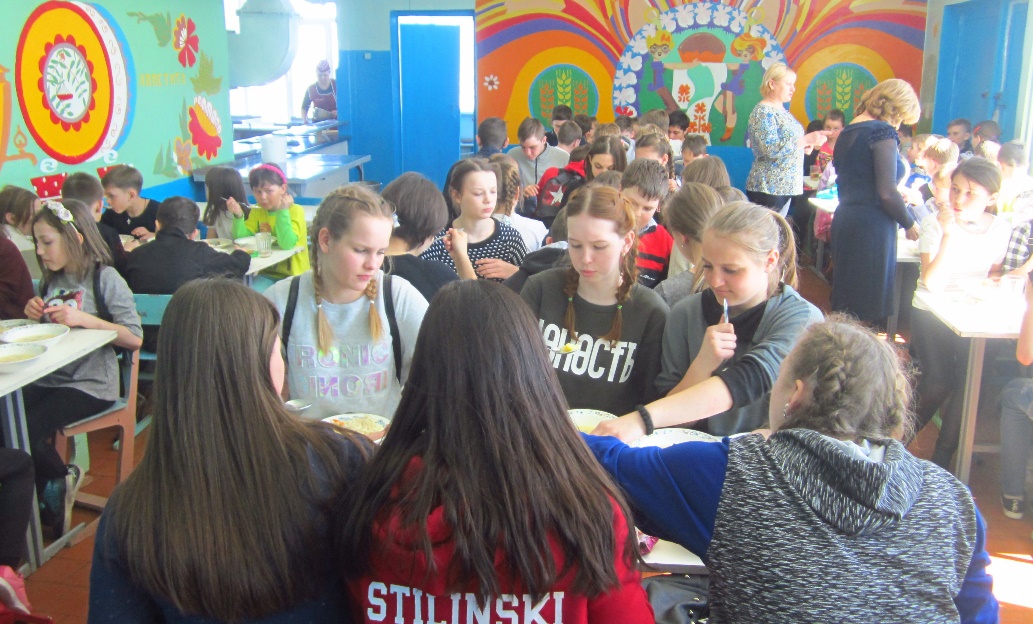 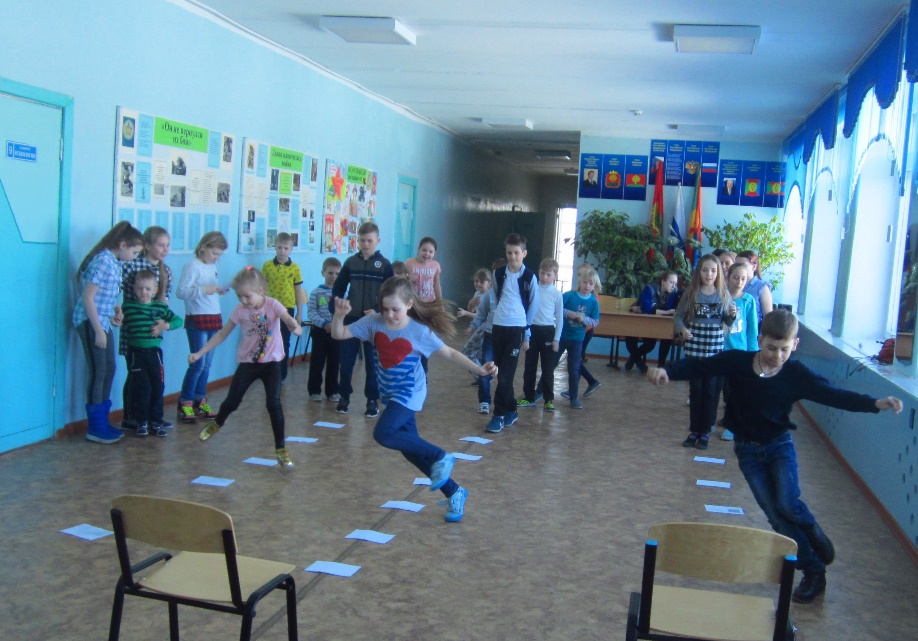 